即日起，場地借用改線上申請http://course.npust.edu.tw/TMIS/Master/Index.aspx借用流程:步驟1:登入後選擇{場地借用}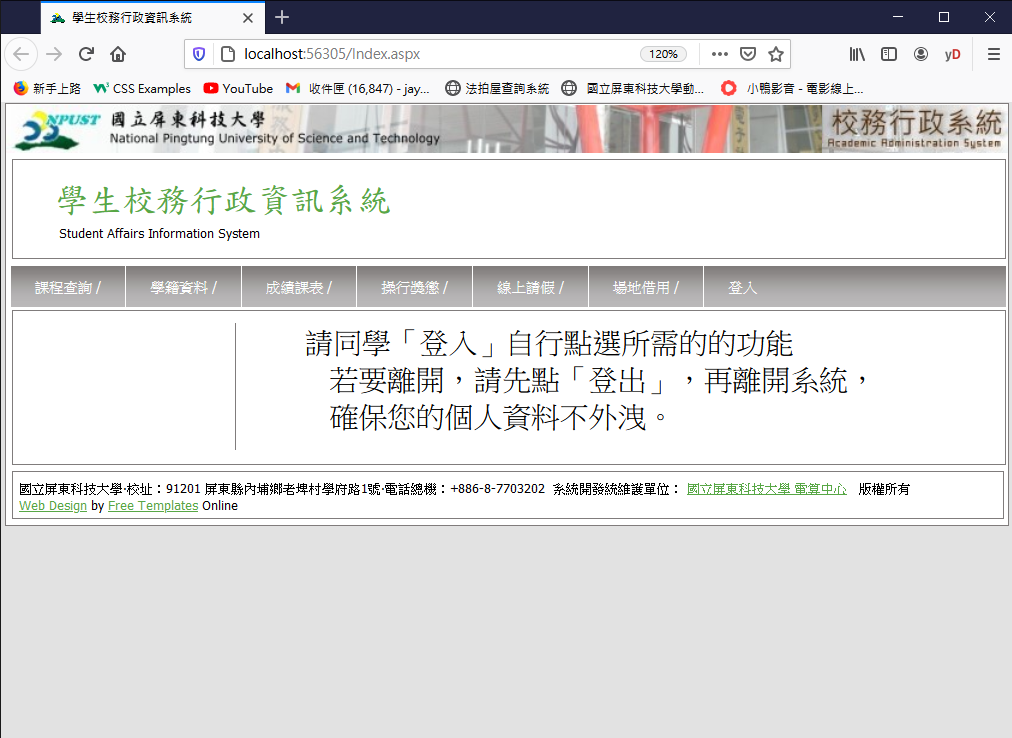 步驟2:填寫活動申請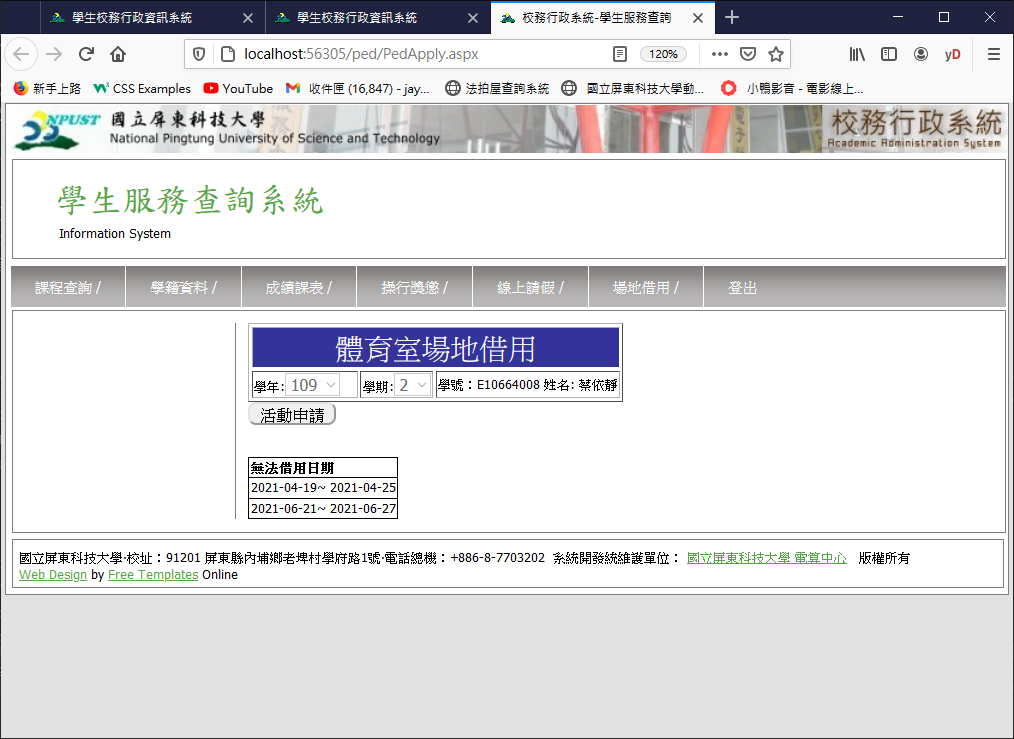 步驟3:填寫活動資料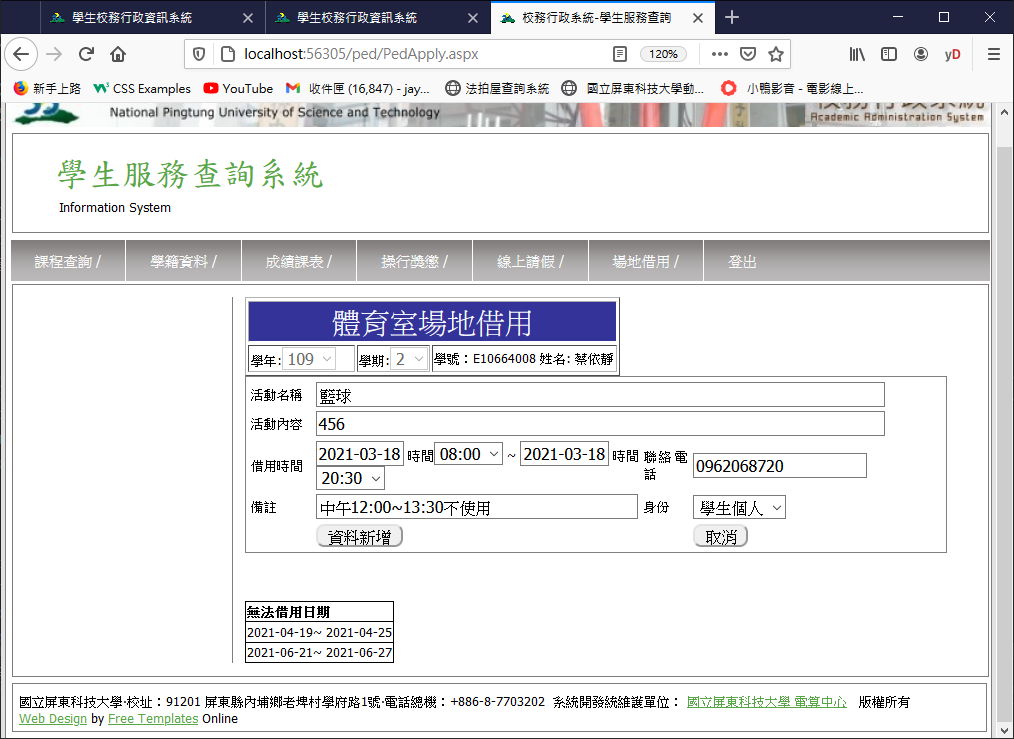 步驟4:點選場地明細，並填寫要借用的場地及時段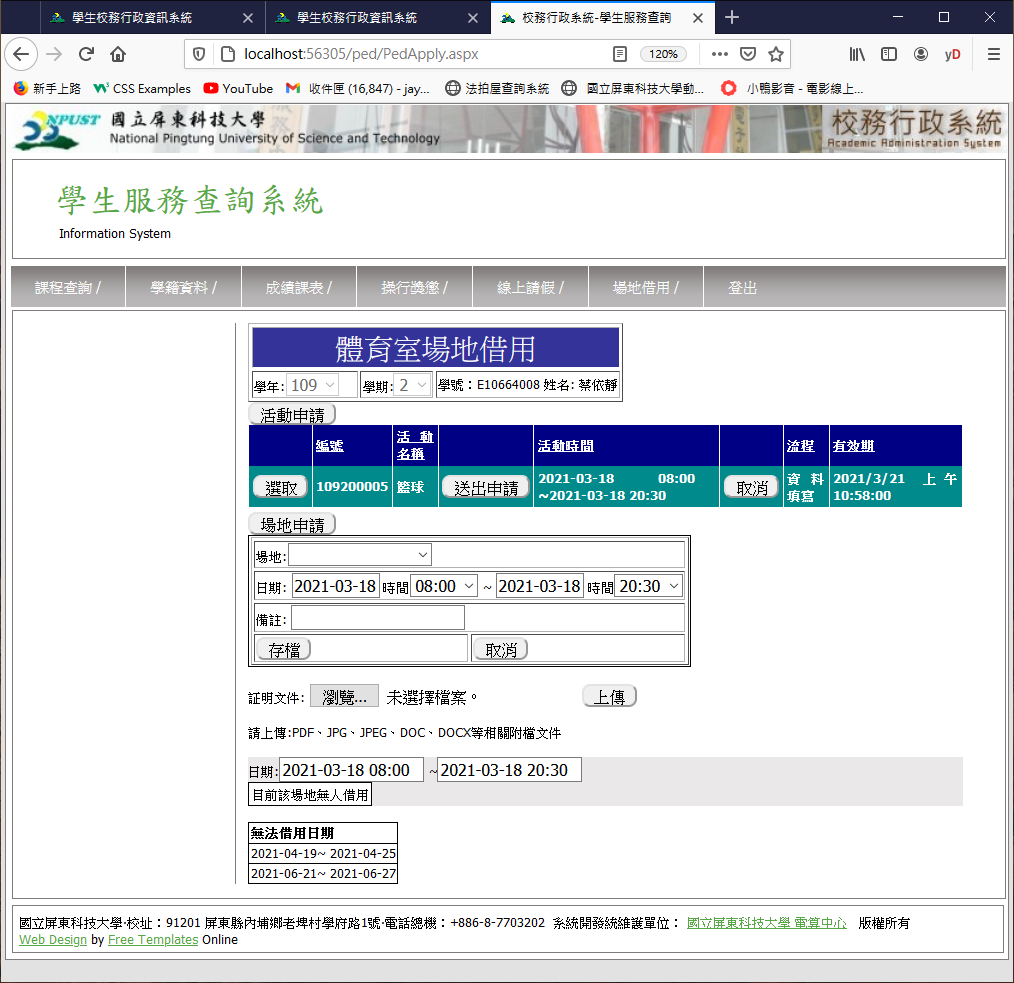 步驟5:點選{送出申請}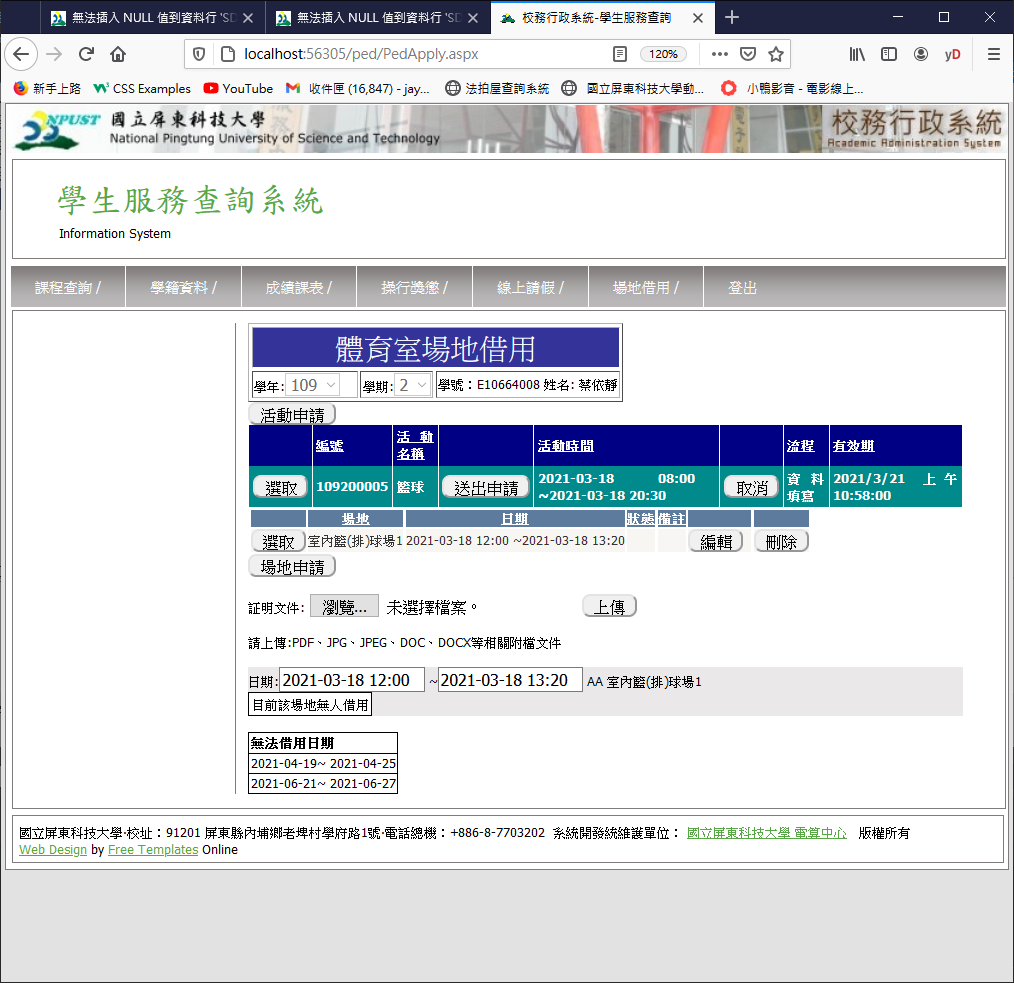 步驟6:送出後需系主任核可，並且3日內至體育室繳交場地保證金，才算借用完成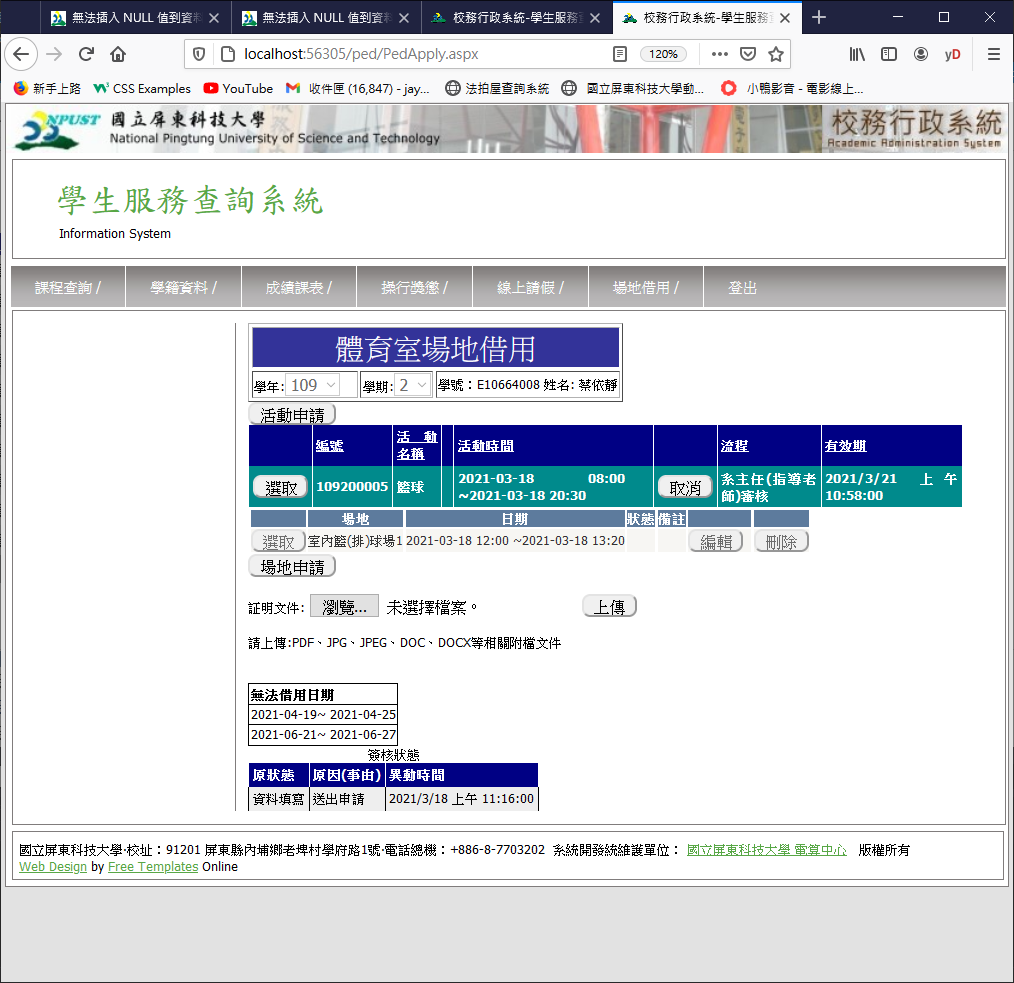 